.Intro: 16 counts from first beat in music (app. 10 sec. into track)*1st Restart: Restart in the 2nd wall after 68 counts**2nd Restart: Restart in the 4th wall after 64 counts[1 – 8]	Close, Sweep fwd, Syncopated weave, ¼ turn L, Rockstep, Close, Step lock step	[9 – 16]	Switching rocksteps, ½ turn L, ¼ turn sweep, Cross, Side, 1/8 turn, Heel, Close	[17 – 24]	Syncopated cross Rocks with ¼ turns	[25 – 32]	Cross, Side, Sailor ½ turn L, Ball, Cross, Hold, Cross shuffle	[33 – 40]	5/8 turn L sweeping L to back, Step back, Touch, Step fwd, Touch, Sweep fwd	[41 – 48]	Jazzbox, 2x step turn	[49 – 56]	Swivels backwards, 1/8 turn R, Rockstep, Syncopated weave L  	[57 – 64]	Big step, Close, Cross, Side step, Touch L, Side Step, Touch R	Restart the dance here in the 4th wall	[65 – 72]	Step back, Touch fwd, Close, Touch fwd, Side step, Touch L, Side Step, Touch R	Restart the dance here in the 2nd wall	Whisper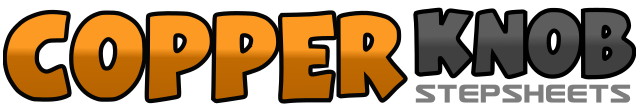 .......Count:72Wall:2Level:Intermediate.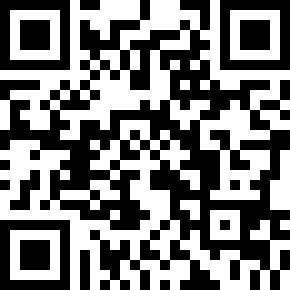 Choreographer:Daniel Trepat (NL) & Roy Verdonk (NL) - January 2015Daniel Trepat (NL) & Roy Verdonk (NL) - January 2015Daniel Trepat (NL) & Roy Verdonk (NL) - January 2015Daniel Trepat (NL) & Roy Verdonk (NL) - January 2015Daniel Trepat (NL) & Roy Verdonk (NL) - January 2015.Music:Whisper - Ernie HalterWhisper - Ernie HalterWhisper - Ernie HalterWhisper - Ernie HalterWhisper - Ernie Halter........&1 – 2Close R next to L (&), Cross L over R and start sweeping R to the front (1), Finish sweep to front (2)	12:003&4&Cross R over L (3), Step L to L side (&), Cross R behind L (4), ¼ turn L stepping L forward (&)	9:005 – 6&Rock R forward (5), Recover on L (6), Step R next to L (&)	9:007&8Step L forward  (7), Lock R behind L (&), Step L forward (8)	9:001 – 2&Rock R forward (1), Recover on L (2), Step R next to L (&)	9:003 – 4Rock L forward (3), Recover on R (4)	9:005 – 6½ turn L stepping L forward start sweeping R forward (5), ¼ turn L finish sweeping to the front (6)	12:007&8Cross R over L (7), Step L to L side (&), R diagonal R heel forward (8), Step R next to L (&)	12:001 – 2&Cross L over R (1), Recover on R (2), ¼ turn L stepping L forward (&)	9:003 – 4&Cross R over L (3), Recover on L (4), Step R next to L (&)	9:005 – 6&Cross L over R (5), Recover on R (6), ¼ turn L stepping L forward (&)	6:007 – 8&Cross R over L (7), Recover on L (8), Step R next to L (&)	6:001 – 2Cross L over R (1), Step R to R side (2)	6:003&4Cross L behind R (3), ¼ turn L stepping R next to L (&), ¼ turn L crossing L over R (4)	12:00&5 – 6Step on ball of R slightly to R side (&), Cross L over R (5), Hold (6)	12:00&7&8Step on ball of R slightly to R side (&), Cross L over R (7), Step on ball of R slightly to R side (&), Cross L over R (8)	12:001 – 2Step R ¼ turn L back & start L sweeping back (1), 3/8 turn L finishing sweeping to the back with L (2)	4:303 – 4Step L back (3), Touch R to R side (4)	4:305 – 6Step R forward (5), Touch L to L side (6)	4:307 – 8Step L forward and start sweeping R to front (7), Finish sweeping R to front (8)	4:301 – 2Cross R over L (1), Step L back (2)	4:303 – 4Step R to R side (3), Step L forward (4)	4:305 – 6Step R forward (5), ½ turn L stepping L forward (6)	10:307 – 8Step R forward (7), ½ turn L stepping L forward (8)	4:301 – 4Step R back turning L toes out (1), Step L back turning R toes out (2), Repeat count 1-2 (3 – 4)	4:305 – 61/8 turn R rocking R to R side (5), Recover on L (6)	6:007&8Cross R behind L (7), Step L to L side (&), Cross R over L (8)	6:001 – 2Big step L (1), Drag R towards L (2)	6:003 – 4Step L next to R (3), Cross L over R (4)	6:005 – 8Step R to R side (5), Touch L to L side (6), Step L to L side (7), Touch R to R side (8)	6:001 – 4Step R back (1), Touch L forward (2), Step L next to R (3), Touch R forward (4)	6:005 – 8Step R to R side (5), Touch L to L side (6), Step L to L side (7), Touch R to R side (8)	6:00